WEATHER HAZARDS Revision ChecklistGood luck!			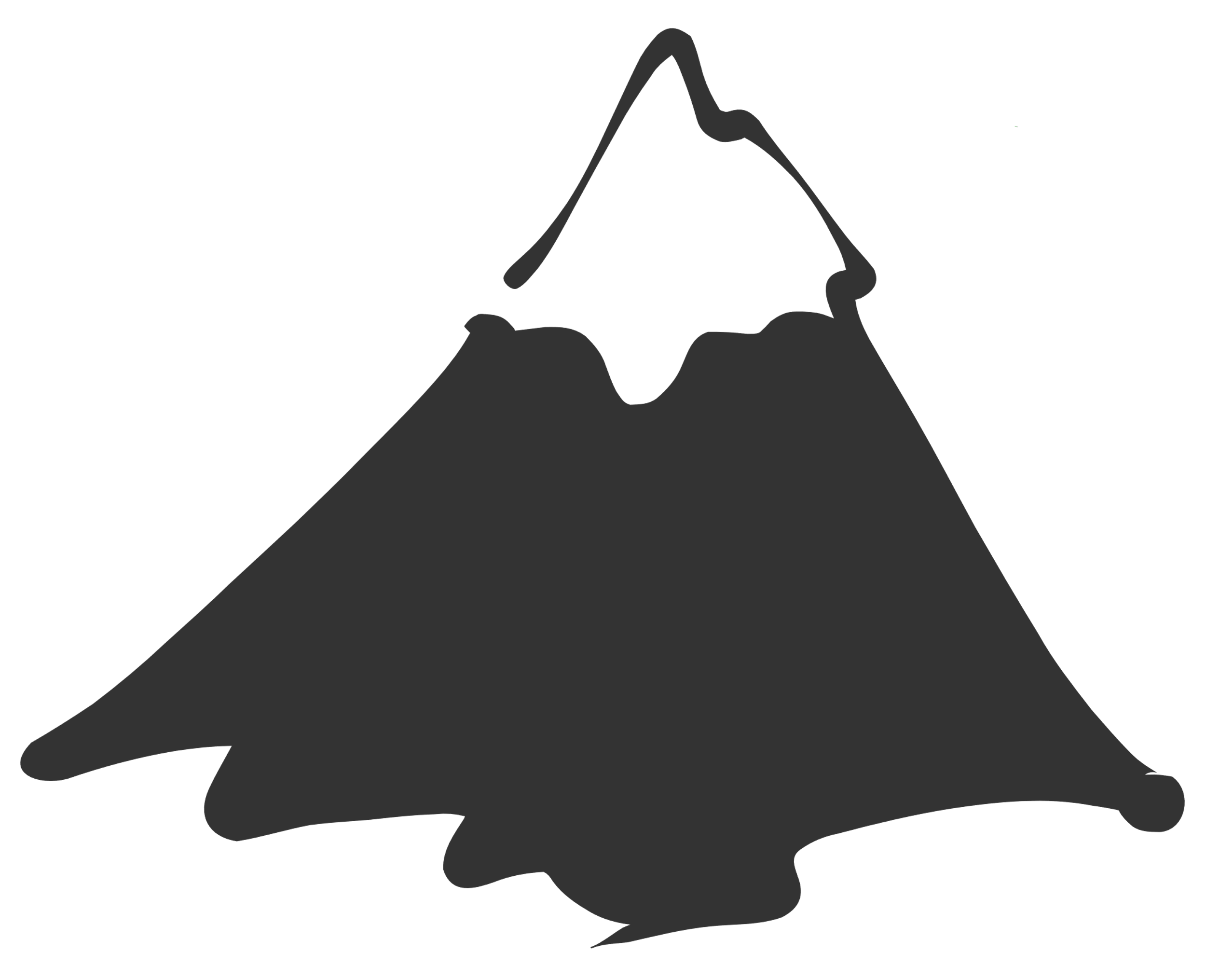 I need to know:Read through my notesAlmost there!Got it!!!!The Global Circulation ModelThe global distribution & causes of tropical storms.The structure & key features of a tropical storm.Impact of climate change on future tropical storms.Case Study: Typhoon Haiyan, Philippines 2013.How can the effects of a tropical storm be reduced? Monitoring, Prediction, Protection & PlanningHow do different air masses affect the climate of the UK? Weather hazards in the UKCase Study: The Somerset Levels Flood 2014 (Causes, Impact & Management)Evidence that UK weather is becoming more extreme. 